РЕГИСТРАЦИОННАЯ ФОРМА                   Сведения об авторахСистемы контроля окружающей среды – 2020Системы контроля окружающей среды – 2020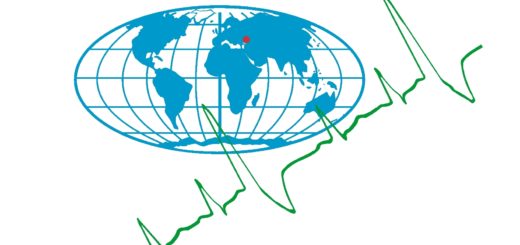 9 – 12 ноября 2020 г.Севастопольskos-2020@mail.ruНазвание докладаСекция (оставить нужное)Методы и средства измерения параметров природной среды; Глобальные и региональные изменения климата и окружающей среды; Экологические проблемы природопользования. Тип доклада (оставить нужное)Устный/стендовый№ФИО полностьюОрганизация, город, странаДолжность, Ученая степень, званиеe-mailДата рождения1234……